СОВЕТ ДЕПУТАТОВ МУНИЦИПАЛЬНОГО ОБРАЗОВАНИЯНАЗИЕВСКОЕ ГОРОДСКОЕ ПОСЕЛЕНИЕКИРОВСКОГО МУНИЦИПАЛЬНОГО РАЙОНАЛЕНИНГРАДСКОЙ ОБЛАСТИчетвертого  созываР  Е  Ш  Е  Н  И  Еот 28 февраля 2020 года № 5Об утверждении Порядка принятия решений о применении  к депутату, главе муниципального образования Назиевское городское поселение Кировского муниципального района Ленинградской области мер ответственности, предусмотренных частью 7.3-1 статьи 40 Федерального закона  «Об общих                                                                                                                                  принципах  организации местного самоуправления в Российской Федерации»В соответствии с Федеральными законами от 06.10.2003 № 131- ФЗ «Об общих принципах организации  местного самоуправления в Российской Федерации», от 25.12.2008 № 273-ФЗ «О противодействии  коррупции», Областным законом Ленинградской области от 20.01.2020 г. № 7-оз «Об отдельных вопросах реализации законодательства в сфере противодействия коррупции гражданами, претендующими на замещение должности  главы местной администрации по контракту, муниципальной должности, а так же лицами, замещающими указанные должности», совет депутатов муниципального образования Назиевское городское поселение Кировского муниципального района Ленинградской области   р е ш и л:Утвердить Порядок принятия решений о применении к депутату, главе муниципального образования Назиевское городское поселение Кировского муниципального района Ленинградской области мер ответственности, предусмотренных частью 7.3-1 статьи 40 Федерального закона  «Об общих принципах  организации местного самоуправления в Российской Федерации», согласно приложению. Опубликовать настоящее решение в газете «Назиевский Вестник» и разместить в сети Интернет на официальном сайте МО Назиевское городское поселение  (http://nazia.lenobl.ru/).  Настоящее решение вступает в силу с момента официального опубликования.Глава муниципального образования                                               А.С.Вавилов         Разослано: дело, администрация, сайт, прокуратура «Назиевский Вестник»ПОРЯДОК  принятия решений о применении к депутату, главе муниципального образования Назиевское городское поселение Кировского муниципального района Ленинградской области мер ответственности, предусмотренных частью 7.3-1 статьи 40 Федерального закона  «Об общих принципах  организации местного самоуправления в Российской Федерации»Настоящий Порядок  определяет процедуру принятия  решения  советом  депутатов муниципального образования Назиевское городское поселение Кировского муниципального района Ленинградской области  (далее – Совет депутатов)  о применении  к депутату Совета депутатов, главе муниципального образования, представившим  недостоверные или неполные сведения о своих  доходах, расходах, об имуществе  и обязательствах имущественного  характера, а также сведения о доходах, расходах, об имуществе и  обязательствах имущественного  характера своих  супруги (супруга) и несовершеннолетних детей  (далее – сведения о доходах,  об имуществе и обязательствах  имущественного характера), если  искажение этих сведений  является несущественным, мер ответственности, предусмотренных частью  7.3.-1 статьи 40 Федерального закона от 6.10.2003 года № 131-ФЗ «Об общих принципах организации местного самоуправления  в Российской Федерации».Основанием для рассмотрения вопроса о применении мер ответственности, предусмотренных частью 7.3-1 статьи 40 Федерального закона от 06.10.2003 N 131-ФЗ "Об общих принципах организации местного самоуправления в Российской Федерации", является поступившее заявление Губернатора Ленинградской области,  представление  органов прокуратуры  о принятии мер в связи с выявлением фактов недостоверности или неполноты представленных сведений,   решение суда в случае, если вопросы  об установлении фактов недостоверности  или неполноты представленных сведений рассматривались в судебном порядке (далее - информация о недостоверных или неполных сведениях). В случае указанном в  пункте 1 настоящего Порядка, к депутату Совета  депутатов, главе муниципального образования могут быть применены следующие меры ответственности, предусмотренные   частью 7.3-1 статьи 40 Федерального закона от 6 октября 2003 года № 131-ФЗ «Об общих принципах организации  местного   самоуправления в Российской Федерации» (далее - «мера ответственности»):1)предупреждение;2)освобождение депутата Совета депутатов от должности в Совете депутатов с лишением права  занимать должности в Совете депутатов  до прекращения  срока его полномочий;3)освобождение   от осуществления полномочий  на постоянной основе  с лишением права  осуществлять полномочия  на постоянной основе до прекращения  срока его полномочий;4)запрет занимать должности в Совете депутатов до прекращения срока его полномочий;5)запрет исполнять полномочия на постоянной основе в Совете депутатов до прекращения срока его полномочий.Решение о применении к депутату Совета депутатов, главе муниципального образования мер ответственности принимается Советом депутатов на основании заключения комиссии по соблюдению требований к служебному поведению и урегулирования конфликта интересов (либо иной комиссии, образованной в органе местного самоуправления в целях рассмотрения аналогичных вопросов в отношении указанных категорий лиц, далее – Комиссия) не позднее чем через 30 дней со дня поступления  заявления Губернатора Ленинградской области, представления органов прокуратуры или вступления в силу решения суда, указанных в п.1 настоящего Порядка.  Комиссия проверяет и оценивает фактические обстоятельства, являющиеся основанием для применения к депутату Совета депутатов, главе муниципального образования мер ответственности.  По результатам заседания Комиссии готовится соответствующее заключение.Решение о применении  к депутату Совета депутатов, главе  муниципального образования  мер  ответственности  принимается на основе принципов   справедливости, соразмерности, пропорциональности и неотвратимости. Решение  о применении меры ответственности  подлежит рассмотрению на открытом заседании Совета депутатов.Решение о применении меры ответственности принимается  отдельно в отношении каждого  депутата Совета депутатов,  главы муниципального образования большинством  голосов от числа депутатов, присутствующих на заседании, в порядке, установленном Регламентом Совета депутатов.Депутат Совета депутатов, глава муниципального образования, в отношении которых рассматривается  вопрос о применении меры ответственности, участие в голосовании не принимают.  В ходе обсуждения им предоставляется слово для выступления.Решение   о применении меры ответственности оформляется в письменной форме,  с мотивированным  обоснованием, позволяющим  считать  искажения представленных  сведений о доходах, об имуществе и обязательствах  имущественного  характера несущественными, а также обоснованием применения  избранной меры  ответственности.8.    При определении  меры ответственности  за предоставление недостоверных  и неполных сведений о доходах, об имуществе и обязательствах имущественного характера, если  их искажение в соответствии с пунктом 7 настоящего Порядка является несущественным, учитываются характер совершенного коррупционного правонарушения, его тяжесть,  обстоятельства, при которых оно совершено, а также  особенности личности правонарушителя, предшествующие результаты исполнения им своих  должностных обязанностей (полномочий), соблюдения им других  ограничений, запретов  и обязанностей, установленных в целях  противодействия  коррупции.9.    Копия  решения о применении  меры ответственности в течение 5 рабочих дней со дня его принятия вручается лично либо направляется способом,  подтверждающим отправку, депутату  Совета депутатов, главе муниципального  образования, в отношении  которых рассматривался вопрос.10.    Информация  о применении меры ответственности  к депутату Совета депутатов, главе муниципального образования направляется письмом Губернатору Ленинградской области  или  в органы прокуратуры  в течение 5 рабочих дней со дня принятия решения о ее применении и подлежит размещению на официальном сайте  муниципального образования  в информационно-телекоммуникационной сети «Интернет».УТВЕРЖДЕНрешением  совета депутатов муниципального образования Назиевское городское поселение Кировского муниципального района Ленинградской областиот 28 февраля  2020 года № 5Приложение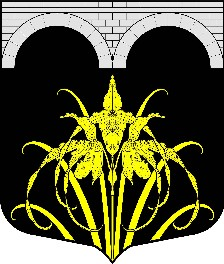 